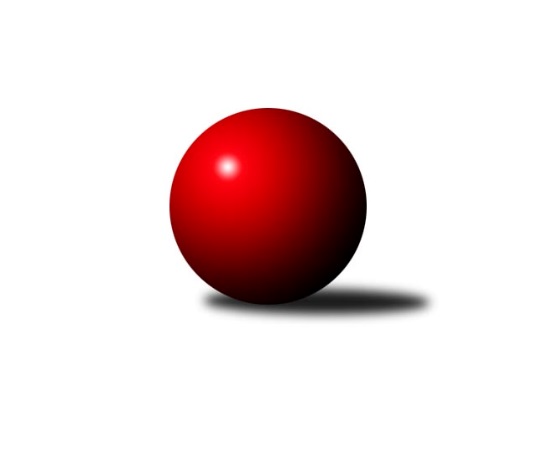 Č.14Ročník 2017/2018	8.6.2024 Mistrovství Prahy 3 2017/2018Statistika 14. kolaTabulka družstev:		družstvo	záp	výh	rem	proh	skore	sety	průměr	body	plné	dorážka	chyby	1.	KK Konstruktiva D	14	13	1	0	72.5 : 39.5 	(94.0 : 74.0)	2401	27	1700	701	56.9	2.	SK Uhelné sklady D	14	9	2	3	69.5 : 42.5 	(93.5 : 74.5)	2334	20	1649	684	54.2	3.	KK Konstruktiva Praha E	14	9	0	5	64.0 : 48.0 	(89.5 : 78.5)	2363	18	1665	698	58.1	4.	SK Rapid Praha A	14	7	3	4	63.5 : 48.5 	(85.0 : 83.0)	2351	17	1670	681	52.9	5.	KK Dopravní podniky Praha C	14	8	1	5	60.5 : 51.5 	(82.5 : 85.5)	2328	17	1644	684	56.1	6.	Slavoj Velké Popovice B	14	8	1	5	59.5 : 52.5 	(85.0 : 83.0)	2256	17	1613	644	58.9	7.	KK Dopravní podniky Praha B	14	6	1	7	53.0 : 59.0 	(82.0 : 86.0)	2287	13	1622	665	55.6	8.	TJ Astra  Zahradní Město C	14	6	0	8	54.5 : 57.5 	(93.0 : 75.0)	2314	12	1651	664	55.7	9.	TJ Sparta Praha B	14	6	0	8	54.5 : 57.5 	(82.5 : 85.5)	2341	12	1669	671	61.1	10.	TJ Praga Praha B	14	4	3	7	57.0 : 55.0 	(84.0 : 84.0)	2302	11	1635	667	61.4	11.	TJ Sokol Praha-Vršovice C	14	4	2	8	52.5 : 59.5 	(85.5 : 82.5)	2301	10	1649	652	64.8	12.	SK Meteor Praha C	14	4	2	8	51.0 : 61.0 	(83.5 : 84.5)	2269	10	1658	611	63.1	13.	TJ Sokol Rudná D	14	3	1	10	37.5 : 74.5 	(66.5 : 101.5)	2167	7	1578	589	85.4	14.	SC Radotín B	14	2	1	11	34.5 : 77.5 	(69.5 : 98.5)	2185	5	1584	601	77.2Tabulka doma:		družstvo	záp	výh	rem	proh	skore	sety	průměr	body	maximum	minimum	1.	Slavoj Velké Popovice B	7	7	0	0	41.5 : 14.5 	(47.0 : 37.0)	2380	14	2506	2260	2.	KK Konstruktiva Praha E	7	7	0	0	41.0 : 15.0 	(47.0 : 37.0)	2412	14	2496	2323	3.	KK Konstruktiva D	7	6	1	0	36.5 : 19.5 	(47.0 : 37.0)	2475	13	2589	2354	4.	SK Uhelné sklady D	7	6	0	1	40.5 : 15.5 	(52.0 : 32.0)	2315	12	2405	2269	5.	KK Dopravní podniky Praha C	7	5	1	1	35.0 : 21.0 	(46.5 : 37.5)	2255	11	2301	2195	6.	TJ Sokol Praha-Vršovice C	7	4	1	2	34.5 : 21.5 	(52.5 : 31.5)	2246	9	2385	2072	7.	SK Rapid Praha A	7	4	1	2	32.0 : 24.0 	(42.0 : 42.0)	2452	9	2543	2383	8.	KK Dopravní podniky Praha B	7	4	1	2	31.5 : 24.5 	(45.5 : 38.5)	2259	9	2286	2232	9.	SK Meteor Praha C	7	3	1	3	29.5 : 26.5 	(47.0 : 37.0)	2504	7	2629	2441	10.	TJ Praga Praha B	7	2	2	3	30.0 : 26.0 	(43.0 : 41.0)	2296	6	2357	2211	11.	TJ Astra  Zahradní Město C	7	3	0	4	29.0 : 27.0 	(49.5 : 34.5)	2357	6	2482	2285	12.	TJ Sparta Praha B	7	2	0	5	24.5 : 31.5 	(39.0 : 45.0)	2409	4	2471	2352	13.	TJ Sokol Rudná D	7	2	0	5	22.5 : 33.5 	(40.0 : 44.0)	2162	4	2222	2086	14.	SC Radotín B	7	1	1	5	17.0 : 39.0 	(38.0 : 46.0)	2170	3	2224	2117Tabulka venku:		družstvo	záp	výh	rem	proh	skore	sety	průměr	body	maximum	minimum	1.	KK Konstruktiva D	7	7	0	0	36.0 : 20.0 	(47.0 : 37.0)	2395	14	2566	2200	2.	SK Rapid Praha A	7	3	2	2	31.5 : 24.5 	(43.0 : 41.0)	2335	8	2483	2204	3.	TJ Sparta Praha B	7	4	0	3	30.0 : 26.0 	(43.5 : 40.5)	2331	8	2405	2267	4.	SK Uhelné sklady D	7	3	2	2	29.0 : 27.0 	(41.5 : 42.5)	2337	8	2482	2148	5.	TJ Astra  Zahradní Město C	7	3	0	4	25.5 : 30.5 	(43.5 : 40.5)	2308	6	2400	2242	6.	KK Dopravní podniky Praha C	7	3	0	4	25.5 : 30.5 	(36.0 : 48.0)	2321	6	2522	2192	7.	TJ Praga Praha B	7	2	1	4	27.0 : 29.0 	(41.0 : 43.0)	2303	5	2476	2005	8.	KK Konstruktiva Praha E	7	2	0	5	23.0 : 33.0 	(42.5 : 41.5)	2355	4	2523	2209	9.	KK Dopravní podniky Praha B	7	2	0	5	21.5 : 34.5 	(36.5 : 47.5)	2291	4	2487	2139	10.	SK Meteor Praha C	7	1	1	5	21.5 : 34.5 	(36.5 : 47.5)	2236	3	2363	2099	11.	Slavoj Velké Popovice B	7	1	1	5	18.0 : 38.0 	(38.0 : 46.0)	2236	3	2435	1908	12.	TJ Sokol Rudná D	7	1	1	5	15.0 : 41.0 	(26.5 : 57.5)	2168	3	2316	2044	13.	SC Radotín B	7	1	0	6	17.5 : 38.5 	(31.5 : 52.5)	2187	2	2304	2065	14.	TJ Sokol Praha-Vršovice C	7	0	1	6	18.0 : 38.0 	(33.0 : 51.0)	2311	1	2410	2173Tabulka podzimní části:		družstvo	záp	výh	rem	proh	skore	sety	průměr	body	doma	venku	1.	KK Konstruktiva D	13	12	1	0	67.5 : 36.5 	(87.0 : 69.0)	2404	25 	6 	1 	0 	6 	0 	0	2.	SK Uhelné sklady D	13	8	2	3	63.0 : 41.0 	(85.5 : 70.5)	2335	18 	5 	0 	1 	3 	2 	2	3.	SK Rapid Praha A	13	7	2	4	59.5 : 44.5 	(79.0 : 77.0)	2346	16 	4 	1 	2 	3 	1 	2	4.	KK Dopravní podniky Praha C	13	8	0	5	56.5 : 47.5 	(76.5 : 79.5)	2327	16 	5 	0 	1 	3 	0 	4	5.	Slavoj Velké Popovice B	13	7	1	5	54.5 : 49.5 	(78.0 : 78.0)	2254	15 	7 	0 	0 	0 	1 	5	6.	KK Konstruktiva Praha E	12	7	0	5	53.0 : 43.0 	(75.5 : 68.5)	2361	14 	5 	0 	0 	2 	0 	5	7.	KK Dopravní podniky Praha B	13	6	1	6	51.5 : 52.5 	(78.0 : 78.0)	2302	13 	4 	1 	2 	2 	0 	4	8.	TJ Astra  Zahradní Město C	13	6	0	7	51.5 : 52.5 	(88.0 : 68.0)	2315	12 	3 	0 	3 	3 	0 	4	9.	TJ Sparta Praha B	13	6	0	7	51.5 : 52.5 	(77.5 : 78.5)	2342	12 	2 	0 	4 	4 	0 	3	10.	TJ Praga Praha B	13	4	3	6	54.0 : 50.0 	(79.0 : 77.0)	2288	11 	2 	2 	3 	2 	1 	3	11.	TJ Sokol Praha-Vršovice C	12	4	2	6	48.5 : 47.5 	(76.5 : 67.5)	2264	10 	4 	1 	2 	0 	1 	4	12.	SK Meteor Praha C	13	3	2	8	45.0 : 59.0 	(75.5 : 80.5)	2269	8 	2 	1 	3 	1 	1 	5	13.	TJ Sokol Rudná D	13	3	1	9	34.5 : 69.5 	(60.5 : 95.5)	2167	7 	2 	0 	4 	1 	1 	5	14.	SC Radotín B	13	1	1	11	29.5 : 74.5 	(63.5 : 92.5)	2183	3 	1 	1 	5 	0 	0 	6Tabulka jarní části:		družstvo	záp	výh	rem	proh	skore	sety	průměr	body	doma	venku	1.	KK Konstruktiva Praha E	2	2	0	0	11.0 : 5.0 	(14.0 : 10.0)	2450	4 	2 	0 	0 	0 	0 	0 	2.	SK Uhelné sklady D	1	1	0	0	6.5 : 1.5 	(8.0 : 4.0)	2269	2 	1 	0 	0 	0 	0 	0 	3.	SK Meteor Praha C	1	1	0	0	6.0 : 2.0 	(8.0 : 4.0)	2511	2 	1 	0 	0 	0 	0 	0 	4.	Slavoj Velké Popovice B	1	1	0	0	5.0 : 3.0 	(7.0 : 5.0)	2435	2 	0 	0 	0 	1 	0 	0 	5.	KK Konstruktiva D	1	1	0	0	5.0 : 3.0 	(7.0 : 5.0)	2383	2 	0 	0 	0 	1 	0 	0 	6.	SC Radotín B	1	1	0	0	5.0 : 3.0 	(6.0 : 6.0)	2199	2 	0 	0 	0 	1 	0 	0 	7.	SK Rapid Praha A	1	0	1	0	4.0 : 4.0 	(6.0 : 6.0)	2287	1 	0 	0 	0 	0 	1 	0 	8.	KK Dopravní podniky Praha C	1	0	1	0	4.0 : 4.0 	(6.0 : 6.0)	2278	1 	0 	1 	0 	0 	0 	0 	9.	TJ Sokol Rudná D	1	0	0	1	3.0 : 5.0 	(6.0 : 6.0)	2153	0 	0 	0 	1 	0 	0 	0 	10.	TJ Praga Praha B	1	0	0	1	3.0 : 5.0 	(5.0 : 7.0)	2403	0 	0 	0 	0 	0 	0 	1 	11.	TJ Sparta Praha B	1	0	0	1	3.0 : 5.0 	(5.0 : 7.0)	2352	0 	0 	0 	1 	0 	0 	0 	12.	TJ Astra  Zahradní Město C	1	0	0	1	3.0 : 5.0 	(5.0 : 7.0)	2350	0 	0 	0 	1 	0 	0 	0 	13.	KK Dopravní podniky Praha B	1	0	0	1	1.5 : 6.5 	(4.0 : 8.0)	2179	0 	0 	0 	0 	0 	0 	1 	14.	TJ Sokol Praha-Vršovice C	2	0	0	2	4.0 : 12.0 	(9.0 : 15.0)	2394	0 	0 	0 	0 	0 	0 	2 Zisk bodů pro družstvo:		jméno hráče	družstvo	body	zápasy	v %	dílčí body	sety	v %	1.	Petr Stoklasa 	KK Dopravní podniky Praha C 	13	/	14	(93%)	22	/	28	(79%)	2.	Radovan Šimůnek 	TJ Astra  Zahradní Město C 	12	/	13	(92%)	23	/	26	(88%)	3.	Martin Podhola 	SK Rapid Praha A 	11	/	13	(85%)	17	/	26	(65%)	4.	Jaroslav Pleticha ml.	KK Konstruktiva D 	11	/	14	(79%)	20	/	28	(71%)	5.	Václav Rauvolf 	TJ Sokol Praha-Vršovice C 	11	/	14	(79%)	19	/	28	(68%)	6.	Ladislav Musil 	Slavoj Velké Popovice B 	10	/	12	(83%)	19	/	24	(79%)	7.	Ondřej Maňour 	TJ Praga Praha B 	10	/	14	(71%)	20	/	28	(71%)	8.	Bohumír Musil 	KK Konstruktiva Praha E 	10	/	14	(71%)	20	/	28	(71%)	9.	Jan Váňa 	KK Konstruktiva D 	10	/	14	(71%)	18.5	/	28	(66%)	10.	Miroslav Viktorin 	TJ Sparta Praha B 	9	/	11	(82%)	15	/	22	(68%)	11.	Emilie Somolíková 	Slavoj Velké Popovice B 	9	/	12	(75%)	16	/	24	(67%)	12.	Milan Perman 	KK Konstruktiva Praha E 	9	/	12	(75%)	15.5	/	24	(65%)	13.	Vít Fikejzl 	TJ Sparta Praha B 	9	/	12	(75%)	11	/	24	(46%)	14.	Jan Petráček 	SK Meteor Praha C 	9	/	13	(69%)	16	/	26	(62%)	15.	Miroslav Málek 	KK Dopravní podniky Praha C 	9	/	13	(69%)	15	/	26	(58%)	16.	Vojtěch Kostelecký 	TJ Astra  Zahradní Město C 	9	/	14	(64%)	19	/	28	(68%)	17.	Vít Kluganost 	TJ Praga Praha B 	9	/	14	(64%)	18	/	28	(64%)	18.	Einar Bareš 	KK Dopravní podniky Praha B 	9	/	14	(64%)	12.5	/	28	(45%)	19.	Petr Valta 	SK Rapid Praha A 	8.5	/	14	(61%)	16	/	28	(57%)	20.	Stanislava Sábová 	SK Uhelné sklady D 	8	/	10	(80%)	12	/	20	(60%)	21.	Jindřich Habada 	KK Dopravní podniky Praha B 	8	/	12	(67%)	17.5	/	24	(73%)	22.	Petra Švarcová 	KK Dopravní podniky Praha C 	8	/	12	(67%)	16	/	24	(67%)	23.	Petr Fišer 	TJ Sokol Rudná D 	8	/	13	(62%)	17	/	26	(65%)	24.	Jitka Kudějová 	SK Uhelné sklady D 	8	/	13	(62%)	16	/	26	(62%)	25.	Jana Dušková 	SK Uhelné sklady D 	8	/	13	(62%)	16	/	26	(62%)	26.	Tomáš Kudweis 	TJ Astra  Zahradní Město C 	8	/	13	(62%)	16	/	26	(62%)	27.	Vladimír Strnad 	TJ Sokol Praha-Vršovice C 	8	/	13	(62%)	15	/	26	(58%)	28.	Karel Wolf 	TJ Sokol Praha-Vršovice C 	8	/	14	(57%)	15.5	/	28	(55%)	29.	Zdeněk Cepl 	TJ Sparta Praha B 	8	/	14	(57%)	12	/	28	(43%)	30.	Marek Sedlák 	TJ Astra  Zahradní Město C 	7.5	/	13	(58%)	16	/	26	(62%)	31.	Jaroslav Michálek 	KK Dopravní podniky Praha C 	7.5	/	13	(58%)	12	/	26	(46%)	32.	Jindra Kafková 	SK Uhelné sklady D 	7	/	10	(70%)	13.5	/	20	(68%)	33.	Luboš Machulka 	TJ Sokol Rudná D 	7	/	10	(70%)	11	/	20	(55%)	34.	Čeněk Zachař 	Slavoj Velké Popovice B 	7	/	12	(58%)	16	/	24	(67%)	35.	Antonín Švarc 	KK Dopravní podniky Praha B 	7	/	12	(58%)	13	/	24	(54%)	36.	Martin Kovář 	TJ Praga Praha B 	7	/	12	(58%)	12	/	24	(50%)	37.	František Pudil 	SK Rapid Praha A 	7	/	12	(58%)	11	/	24	(46%)	38.	Karel Mašek 	SK Meteor Praha C 	7	/	13	(54%)	17	/	26	(65%)	39.	Tomáš Jícha 	Slavoj Velké Popovice B 	6.5	/	8	(81%)	11	/	16	(69%)	40.	Jaroslav Klíma 	SK Uhelné sklady D 	6.5	/	9	(72%)	10	/	18	(56%)	41.	Zbyněk Lébl 	KK Konstruktiva Praha E 	6.5	/	12	(54%)	15	/	24	(63%)	42.	Radek Pauk 	SC Radotín B 	6.5	/	14	(46%)	16	/	28	(57%)	43.	st. Hnátek st.	KK Dopravní podniky Praha B 	6.5	/	14	(46%)	15	/	28	(54%)	44.	František Vondráček 	KK Konstruktiva Praha E 	6	/	9	(67%)	8	/	18	(44%)	45.	Jiří Cernstein 	SK Meteor Praha C 	6	/	10	(60%)	12	/	20	(60%)	46.	Jiří Neumajer 	TJ Sparta Praha B 	6	/	11	(55%)	14	/	22	(64%)	47.	Šarlota Smutná 	KK Konstruktiva D 	6	/	11	(55%)	13	/	22	(59%)	48.	Libor Povýšil 	SK Uhelné sklady D 	6	/	11	(55%)	12	/	22	(55%)	49.	Květa Dvořáková 	SC Radotín B 	6	/	11	(55%)	11	/	22	(50%)	50.	Petr Kapal 	Slavoj Velké Popovice B 	6	/	12	(50%)	13	/	24	(54%)	51.	Petr Štich 	SK Uhelné sklady D 	6	/	12	(50%)	12	/	24	(50%)	52.	Václav Šrajer 	SK Meteor Praha C 	6	/	12	(50%)	11	/	24	(46%)	53.	Miloš Dudek 	SC Radotín B 	6	/	13	(46%)	13	/	26	(50%)	54.	Jana Myšičková 	TJ Sokol Praha-Vršovice C 	6	/	13	(46%)	12	/	26	(46%)	55.	Vítěslav Hampl 	SK Rapid Praha A 	6	/	13	(46%)	12	/	26	(46%)	56.	Petr Kšír 	TJ Praga Praha B 	6	/	13	(46%)	10	/	26	(38%)	57.	Tomáš Smékal 	TJ Praga Praha B 	6	/	14	(43%)	14.5	/	28	(52%)	58.	Ivo Vávra 	TJ Sokol Praha-Vršovice C 	5.5	/	10	(55%)	9	/	20	(45%)	59.	Zdenka Cachová 	KK Konstruktiva D 	5	/	9	(56%)	12	/	18	(67%)	60.	Tatiana Vydrová 	SC Radotín B 	5	/	9	(56%)	11.5	/	18	(64%)	61.	Zdeněk Míka 	SK Meteor Praha C 	5	/	10	(50%)	9.5	/	20	(48%)	62.	Vlastimil Chlumský 	KK Konstruktiva Praha E 	5	/	11	(45%)	9.5	/	22	(43%)	63.	Vojtěch Roubal 	SK Rapid Praha A 	5	/	12	(42%)	12	/	24	(50%)	64.	Jiří Čihák 	KK Konstruktiva D 	5	/	12	(42%)	10	/	24	(42%)	65.	Josef Pokorný 	SK Rapid Praha A 	5	/	13	(38%)	11	/	26	(42%)	66.	Jaroslav Mařánek 	TJ Sokol Rudná D 	5	/	14	(36%)	14	/	28	(50%)	67.	Václav Vejvoda 	TJ Sokol Rudná D 	5	/	14	(36%)	11	/	28	(39%)	68.	Stanislava Švindlová 	KK Konstruktiva Praha E 	4.5	/	11	(41%)	12.5	/	22	(57%)	69.	Miroslav Tomeš 	KK Dopravní podniky Praha B 	4.5	/	11	(41%)	11	/	22	(50%)	70.	Martin Kozdera 	TJ Astra  Zahradní Město C 	4	/	9	(44%)	8	/	18	(44%)	71.	Karel Svitavský 	TJ Sokol Praha-Vršovice C 	4	/	10	(40%)	11	/	20	(55%)	72.	Jan Vácha 	TJ Sparta Praha B 	4	/	10	(40%)	10	/	20	(50%)	73.	Markéta Dymáčková 	Slavoj Velké Popovice B 	4	/	10	(40%)	7	/	20	(35%)	74.	Jiří Štoček 	KK Dopravní podniky Praha C 	4	/	11	(36%)	7	/	22	(32%)	75.	Martin Jelínek 	TJ Praga Praha B 	4	/	11	(36%)	7	/	22	(32%)	76.	Jiřina Beranová 	KK Konstruktiva Praha E 	4	/	12	(33%)	7	/	24	(29%)	77.	Jana Fišerová 	TJ Sokol Rudná D 	3.5	/	14	(25%)	7	/	28	(25%)	78.	Antonín Tůma 	SK Rapid Praha A 	3	/	4	(75%)	5	/	8	(63%)	79.	Jaroslav Novák 	SK Meteor Praha C 	3	/	6	(50%)	6	/	12	(50%)	80.	Petr Mašek 	KK Konstruktiva D 	3	/	9	(33%)	6.5	/	18	(36%)	81.	Pavel Šimek 	SC Radotín B 	3	/	10	(30%)	6	/	20	(30%)	82.	Jiří Lankaš 	TJ Sparta Praha B 	3	/	11	(27%)	8	/	22	(36%)	83.	Jiří Svoboda 	SK Meteor Praha C 	3	/	12	(25%)	9	/	24	(38%)	84.	Milan Švarc 	KK Dopravní podniky Praha C 	3	/	14	(21%)	9	/	28	(32%)	85.	Jaroslav Zahrádka 	KK Konstruktiva D 	2.5	/	3	(83%)	4	/	6	(67%)	86.	Petr Peřina 	TJ Astra  Zahradní Město C 	2	/	5	(40%)	3.5	/	10	(35%)	87.	Eva Hucková 	SC Radotín B 	2	/	8	(25%)	5	/	16	(31%)	88.	Dagmar Svobodová 	KK Dopravní podniky Praha B 	2	/	9	(22%)	8	/	18	(44%)	89.	Lukáš Korta 	KK Konstruktiva D 	2	/	9	(22%)	8	/	18	(44%)	90.	Martin Štochl 	KK Dopravní podniky Praha B 	2	/	9	(22%)	5	/	18	(28%)	91.	Kamila Svobodová 	TJ Sparta Praha B 	2	/	13	(15%)	9.5	/	26	(37%)	92.	Jaroslav Bělohlávek 	TJ Sokol Praha-Vršovice C 	1	/	1	(100%)	1	/	2	(50%)	93.	Jiří Novotný 	SK Meteor Praha C 	1	/	1	(100%)	1	/	2	(50%)	94.	Vojtěch Máca 	KK Konstruktiva D 	1	/	2	(50%)	2	/	4	(50%)	95.	Luboš Kučera 	TJ Sokol Praha-Vršovice C 	1	/	3	(33%)	2	/	6	(33%)	96.	Kryštof Maňour 	TJ Praga Praha B 	1	/	4	(25%)	1.5	/	8	(19%)	97.	Vlasta Nováková 	SK Uhelné sklady D 	1	/	5	(20%)	2	/	10	(20%)	98.	Jiří Třešňák 	SK Meteor Praha C 	1	/	7	(14%)	2	/	14	(14%)	99.	Vladimír Dvořák 	SC Radotín B 	1	/	8	(13%)	4	/	16	(25%)	100.	Gabriela Jirásková 	Slavoj Velké Popovice B 	1	/	8	(13%)	2	/	16	(13%)	101.	Miloslav Dvořák 	TJ Sokol Rudná D 	1	/	9	(11%)	4	/	18	(22%)	102.	Martin Šimek 	SC Radotín B 	1	/	9	(11%)	3	/	18	(17%)	103.	Pavel Pavlíček 	TJ Sparta Praha B 	0.5	/	1	(50%)	1	/	2	(50%)	104.	Pavel Brož 	TJ Sokol Praha-Vršovice C 	0	/	1	(0%)	1	/	2	(50%)	105.	Lukáš Jirsa 	TJ Praga Praha B 	0	/	1	(0%)	1	/	2	(50%)	106.	Ivana Bandasová 	Slavoj Velké Popovice B 	0	/	1	(0%)	0	/	2	(0%)	107.	Jan Kratochvíl 	Slavoj Velké Popovice B 	0	/	1	(0%)	0	/	2	(0%)	108.	Bohumil Plášil 	KK Dopravní podniky Praha B 	0	/	1	(0%)	0	/	2	(0%)	109.	Jan Kalina 	SC Radotín B 	0	/	2	(0%)	0	/	4	(0%)	110.	Jiří Hofman 	SK Rapid Praha A 	0	/	3	(0%)	1	/	6	(17%)	111.	Helena Machulková 	TJ Sokol Rudná D 	0	/	4	(0%)	1	/	8	(13%)	112.	Zdeněk Mašek 	TJ Sokol Rudná D 	0	/	5	(0%)	1.5	/	10	(15%)	113.	Radil Karel 	TJ Sokol Praha-Vršovice C 	0	/	5	(0%)	0	/	10	(0%)	114.	Karel Hnátek ml.	KK Dopravní podniky Praha C 	0	/	7	(0%)	1.5	/	14	(11%)	115.	Eva Václavková 	Slavoj Velké Popovice B 	0	/	7	(0%)	1	/	14	(7%)	116.	Jakub Jetmar 	TJ Astra  Zahradní Město C 	0	/	8	(0%)	3.5	/	16	(22%)	117.	Lucie Hlavatá 	TJ Astra  Zahradní Město C 	0	/	9	(0%)	4	/	18	(22%)Průměry na kuželnách:		kuželna	průměr	plné	dorážka	chyby	výkon na hráče	1.	Meteor, 1-2	2493	1741	752	44.0	(415.5)	2.	KK Konstruktiva Praha, 5-6	2431	1686	745	52.0	(405.2)	3.	SK Žižkov Praha, 1-4	2425	1697	727	53.6	(404.2)	4.	Velké Popovice, 1-2	2337	1655	682	54.2	(389.6)	5.	Zahr. Město, 1-2	2332	1662	669	61.0	(388.7)	6.	KK Konstruktiva Praha, 1-4	2302	1641	661	63.3	(383.8)	7.	Karlov, 1-2	2294	1639	655	65.9	(382.4)	8.	Zvon, 1-2	2256	1601	655	57.8	(376.1)	9.	SK Žižkov, 1-2	2236	1585	651	51.3	(372.7)	10.	Radotín, 1-2	2221	1593	627	69.7	(370.2)	11.	TJ Sokol Rudná, 1-2	2193	1580	612	81.8	(365.5)	12.	Vršovice, 1-2	2180	1596	584	81.3	(363.5)Nejlepší výkony na kuželnách:Meteor, 1-2SK Meteor Praha C	2629	13. kolo	Jan Petráček 	SK Meteor Praha C	488	13. koloKK Konstruktiva D	2566	9. kolo	Václav Rauvolf 	TJ Sokol Praha-Vršovice C	467	14. koloSK Meteor Praha C	2534	11. kolo	Karel Mašek 	SK Meteor Praha C	461	11. koloSK Meteor Praha C	2511	14. kolo	Jindřich Habada 	KK Dopravní podniky Praha B	456	13. koloKK Dopravní podniky Praha C	2509	7. kolo	st. Hnátek st.	KK Dopravní podniky Praha B	456	13. koloSK Meteor Praha C	2501	9. kolo	Karel Mašek 	SK Meteor Praha C	454	13. koloKK Dopravní podniky Praha B	2487	13. kolo	Petra Švarcová 	KK Dopravní podniky Praha C	450	7. koloSK Rapid Praha A	2483	11. kolo	Jan Petráček 	SK Meteor Praha C	450	11. koloTJ Praga Praha B	2476	2. kolo	Miroslav Málek 	KK Dopravní podniky Praha C	449	7. koloSK Meteor Praha C	2467	7. kolo	Lukáš Korta 	KK Konstruktiva D	448	9. koloKK Konstruktiva Praha, 5-6KK Konstruktiva Praha E	2496	11. kolo	Milan Perman 	KK Konstruktiva Praha E	459	7. koloKK Konstruktiva Praha E	2459	14. kolo	Bohumír Musil 	KK Konstruktiva Praha E	458	14. koloKK Konstruktiva Praha E	2441	13. kolo	Vít Kluganost 	TJ Praga Praha B	452	14. koloTJ Praga Praha B	2403	14. kolo	Bohumír Musil 	KK Konstruktiva Praha E	443	11. koloKK Konstruktiva Praha E	2401	7. kolo	Ladislav Musil 	Slavoj Velké Popovice B	440	11. koloKK Konstruktiva Praha E	2383	9. kolo	Zbyněk Lébl 	KK Konstruktiva Praha E	435	13. koloKK Konstruktiva Praha E	2382	5. kolo	Bohumír Musil 	KK Konstruktiva Praha E	435	13. koloTJ Sokol Praha-Vršovice C	2378	13. kolo	Zbyněk Lébl 	KK Konstruktiva Praha E	432	11. koloSlavoj Velké Popovice B	2358	11. kolo	Miroslav Viktorin 	TJ Sparta Praha B	429	5. koloKK Konstruktiva Praha E	2323	3. kolo	Ondřej Maňour 	TJ Praga Praha B	427	14. koloSK Žižkov Praha, 1-4SK Rapid Praha A	2543	5. kolo	Martin Podhola 	SK Rapid Praha A	469	5. koloSK Rapid Praha A	2519	8. kolo	Bohumír Musil 	KK Konstruktiva Praha E	458	10. koloKK Konstruktiva D	2514	3. kolo	Petr Valta 	SK Rapid Praha A	458	8. koloSK Uhelné sklady D	2482	12. kolo	Martin Podhola 	SK Rapid Praha A	455	10. koloSK Rapid Praha A	2469	10. kolo	František Pudil 	SK Rapid Praha A	453	1. koloKK Konstruktiva Praha E	2449	10. kolo	Jiří Čihák 	KK Konstruktiva D	448	3. koloSK Rapid Praha A	2432	1. kolo	Martin Podhola 	SK Rapid Praha A	446	8. koloSK Rapid Praha A	2426	3. kolo	Ladislav Musil 	Slavoj Velké Popovice B	443	6. koloTJ Astra  Zahradní Město C	2400	5. kolo	František Pudil 	SK Rapid Praha A	440	6. koloSK Rapid Praha A	2389	12. kolo	Radovan Šimůnek 	TJ Astra  Zahradní Město C	438	5. koloVelké Popovice, 1-2Slavoj Velké Popovice B	2506	1. kolo	Ondřej Maňour 	TJ Praga Praha B	450	10. koloSlavoj Velké Popovice B	2417	8. kolo	Petr Kapal 	Slavoj Velké Popovice B	444	1. koloSlavoj Velké Popovice B	2409	10. kolo	Čeněk Zachař 	Slavoj Velké Popovice B	443	8. koloTJ Praga Praha B	2383	10. kolo	Miroslav Viktorin 	TJ Sparta Praha B	431	1. koloSlavoj Velké Popovice B	2382	7. kolo	Emilie Somolíková 	Slavoj Velké Popovice B	431	12. koloSlavoj Velké Popovice B	2378	12. kolo	Čeněk Zachař 	Slavoj Velké Popovice B	430	1. koloKK Dopravní podniky Praha B	2375	8. kolo	Ladislav Musil 	Slavoj Velké Popovice B	430	3. koloTJ Astra  Zahradní Město C	2355	7. kolo	Ladislav Musil 	Slavoj Velké Popovice B	429	7. koloTJ Sparta Praha B	2330	1. kolo	Emilie Somolíková 	Slavoj Velké Popovice B	428	1. koloSlavoj Velké Popovice B	2307	3. kolo	Ladislav Musil 	Slavoj Velké Popovice B	427	10. koloZahr. Město, 1-2TJ Astra  Zahradní Město C	2482	8. kolo	Jaroslav Pleticha ml.	KK Konstruktiva D	473	14. koloTJ Astra  Zahradní Město C	2415	10. kolo	Petr Fišer 	TJ Sokol Rudná D	452	12. koloTJ Sparta Praha B	2405	8. kolo	Vojtěch Kostelecký 	TJ Astra  Zahradní Město C	445	10. koloKK Konstruktiva D	2383	14. kolo	Vojtěch Kostelecký 	TJ Astra  Zahradní Město C	443	14. koloSK Meteor Praha C	2363	4. kolo	Petr Peřina 	TJ Astra  Zahradní Město C	434	8. koloTJ Astra  Zahradní Město C	2350	14. kolo	Jan Petráček 	SK Meteor Praha C	428	4. koloKK Konstruktiva Praha E	2348	2. kolo	Marek Sedlák 	TJ Astra  Zahradní Město C	427	6. koloTJ Astra  Zahradní Město C	2346	6. kolo	Petr Stoklasa 	KK Dopravní podniky Praha C	427	10. koloTJ Astra  Zahradní Město C	2326	2. kolo	Radovan Šimůnek 	TJ Astra  Zahradní Město C	427	8. koloTJ Sokol Rudná D	2316	12. kolo	Vít Fikejzl 	TJ Sparta Praha B	426	8. koloKK Konstruktiva Praha, 1-4KK Konstruktiva D	2589	12. kolo	Bohumír Musil 	KK Konstruktiva Praha E	481	8. koloKK Konstruktiva D	2552	8. kolo	Jaroslav Pleticha ml.	KK Konstruktiva D	475	12. koloKK Konstruktiva Praha E	2523	8. kolo	Jindřich Habada 	KK Dopravní podniky Praha B	471	2. koloKK Dopravní podniky Praha C	2522	12. kolo	Jaroslav Pleticha ml.	KK Konstruktiva D	469	4. koloKK Konstruktiva D	2521	4. kolo	Jan Váňa 	KK Konstruktiva D	467	8. koloKK Dopravní podniky Praha C	2517	9. kolo	Václav Rauvolf 	TJ Sokol Praha-Vršovice C	453	6. koloTJ Sparta Praha B	2471	4. kolo	Miroslav Viktorin 	TJ Sparta Praha B	452	11. koloKK Dopravní podniky Praha B	2459	2. kolo	Čeněk Zachař 	Slavoj Velké Popovice B	452	4. koloKK Konstruktiva D	2456	10. kolo	Zdeněk Cepl 	TJ Sparta Praha B	451	9. koloSK Uhelné sklady D	2456	10. kolo	Petr Stoklasa 	KK Dopravní podniky Praha C	450	9. koloKarlov, 1-2KK Konstruktiva D	2391	7. kolo	Jaroslav Pleticha ml.	KK Konstruktiva D	466	7. koloTJ Praga Praha B	2357	13. kolo	Petra Švarcová 	KK Dopravní podniky Praha C	429	5. koloTJ Praga Praha B	2341	9. kolo	Martin Kovář 	TJ Praga Praha B	428	13. koloSK Rapid Praha A	2324	9. kolo	Milan Perman 	KK Konstruktiva Praha E	426	1. koloKK Konstruktiva Praha E	2319	1. kolo	Tomáš Smékal 	TJ Praga Praha B	424	7. koloTJ Astra  Zahradní Město C	2316	13. kolo	Martin Kovář 	TJ Praga Praha B	423	1. koloTJ Praga Praha B	2316	3. kolo	Vít Kluganost 	TJ Praga Praha B	420	11. koloTJ Praga Praha B	2310	7. kolo	Radovan Šimůnek 	TJ Astra  Zahradní Město C	420	13. koloTJ Praga Praha B	2308	11. kolo	Zbyněk Lébl 	KK Konstruktiva Praha E	417	1. koloSK Uhelné sklady D	2274	3. kolo	Ondřej Maňour 	TJ Praga Praha B	417	5. koloZvon, 1-2SK Uhelné sklady D	2405	9. kolo	Jana Dušková 	SK Uhelné sklady D	449	9. koloTJ Sparta Praha B	2368	7. kolo	Petr Štich 	SK Uhelné sklady D	428	4. koloSK Uhelné sklady D	2355	13. kolo	Jitka Kudějová 	SK Uhelné sklady D	425	13. koloSK Uhelné sklady D	2302	2. kolo	Jana Dušková 	SK Uhelné sklady D	425	2. koloSK Uhelné sklady D	2292	11. kolo	Jitka Kudějová 	SK Uhelné sklady D	425	4. koloSK Uhelné sklady D	2292	7. kolo	Jindra Kafková 	SK Uhelné sklady D	419	11. koloSK Uhelné sklady D	2291	4. kolo	Zdeněk Cepl 	TJ Sparta Praha B	416	7. koloKK Konstruktiva Praha E	2280	4. kolo	Libor Povýšil 	SK Uhelné sklady D	415	9. koloSK Uhelné sklady D	2269	14. kolo	Jindra Kafková 	SK Uhelné sklady D	410	13. koloKK Dopravní podniky Praha B	2179	14. kolo	Zbyněk Lébl 	KK Konstruktiva Praha E	409	4. koloSK Žižkov, 1-2KK Dopravní podniky Praha C	2301	13. kolo	Jindřich Habada 	KK Dopravní podniky Praha B	442	1. koloKK Dopravní podniky Praha C	2296	6. kolo	Petr Stoklasa 	KK Dopravní podniky Praha C	432	14. koloSK Rapid Praha A	2287	14. kolo	Petr Stoklasa 	KK Dopravní podniky Praha C	428	13. koloKK Dopravní podniky Praha B	2286	7. kolo	Petr Stoklasa 	KK Dopravní podniky Praha C	426	11. koloKK Konstruktiva D	2283	5. kolo	Jaroslav Michálek 	KK Dopravní podniky Praha C	419	6. koloKK Dopravní podniky Praha B	2281	10. kolo	Einar Bareš 	KK Dopravní podniky Praha B	419	7. koloTJ Astra  Zahradní Město C	2281	9. kolo	Vojtěch Kostelecký 	TJ Astra  Zahradní Město C	416	9. koloKK Dopravní podniky Praha C	2278	14. kolo	Jiří Čihák 	KK Konstruktiva D	415	5. koloTJ Sokol Praha-Vršovice C	2274	10. kolo	Václav Rauvolf 	TJ Sokol Praha-Vršovice C	415	10. koloKK Dopravní podniky Praha B	2266	9. kolo	Jindra Kafková 	SK Uhelné sklady D	412	8. koloRadotín, 1-2TJ Sparta Praha B	2368	12. kolo	Petr Fišer 	TJ Sokol Rudná D	445	1. koloTJ Praga Praha B	2313	8. kolo	Jan Vácha 	TJ Sparta Praha B	421	12. koloTJ Astra  Zahradní Město C	2265	3. kolo	Vít Fikejzl 	TJ Sparta Praha B	419	12. koloSK Rapid Praha A	2260	4. kolo	Vojtěch Kostelecký 	TJ Astra  Zahradní Město C	415	3. koloTJ Sokol Rudná D	2255	1. kolo	Zdeněk Míka 	SK Meteor Praha C	413	10. koloKK Dopravní podniky Praha B	2241	6. kolo	Tomáš Smékal 	TJ Praga Praha B	413	8. koloSC Radotín B	2224	10. kolo	Miloš Dudek 	SC Radotín B	404	12. koloSC Radotín B	2217	8. kolo	Martin Podhola 	SK Rapid Praha A	403	4. koloSK Meteor Praha C	2204	10. kolo	Miloš Dudek 	SC Radotín B	403	1. koloSC Radotín B	2200	1. kolo	Martin Kovář 	TJ Praga Praha B	401	8. koloTJ Sokol Rudná, 1-2TJ Praga Praha B	2357	6. kolo	Luboš Machulka 	TJ Sokol Rudná D	431	13. koloTJ Sparta Praha B	2281	10. kolo	Luboš Machulka 	TJ Sokol Rudná D	422	8. koloSK Rapid Praha A	2262	2. kolo	Luboš Machulka 	TJ Sokol Rudná D	422	14. koloTJ Sokol Rudná D	2222	8. kolo	Petr Kšír 	TJ Praga Praha B	422	6. koloKK Konstruktiva D	2200	13. kolo	Radek Pauk 	SC Radotín B	418	14. koloSC Radotín B	2199	14. kolo	Luboš Machulka 	TJ Sokol Rudná D	415	10. koloTJ Sokol Rudná D	2191	4. kolo	Jaroslav Mařánek 	TJ Sokol Rudná D	414	2. koloTJ Sokol Rudná D	2184	13. kolo	Jaroslav Pleticha ml.	KK Konstruktiva D	413	13. koloTJ Sokol Rudná D	2172	10. kolo	Petr Fišer 	TJ Sokol Rudná D	410	10. koloTJ Sokol Rudná D	2153	14. kolo	Ondřej Maňour 	TJ Praga Praha B	406	6. koloVršovice, 1-2TJ Sokol Praha-Vršovice C	2385	7. kolo	Vladimír Strnad 	TJ Sokol Praha-Vršovice C	440	5. koloTJ Sokol Praha-Vršovice C	2362	12. kolo	Karel Wolf 	TJ Sokol Praha-Vršovice C	430	12. koloTJ Sokol Praha-Vršovice C	2315	5. kolo	Vladimír Strnad 	TJ Sokol Praha-Vršovice C	429	12. koloTJ Sparta Praha B	2267	3. kolo	Karel Svitavský 	TJ Sokol Praha-Vršovice C	422	12. koloTJ Astra  Zahradní Město C	2242	11. kolo	Radovan Šimůnek 	TJ Astra  Zahradní Město C	421	11. koloTJ Sokol Praha-Vršovice C	2235	11. kolo	Václav Rauvolf 	TJ Sokol Praha-Vršovice C	420	7. koloTJ Sokol Praha-Vršovice C	2214	3. kolo	Karel Wolf 	TJ Sokol Praha-Vršovice C	420	7. koloTJ Praga Praha B	2183	12. kolo	Miroslav Viktorin 	TJ Sparta Praha B	414	3. koloTJ Sokol Praha-Vršovice C	2139	9. kolo	Vladimír Strnad 	TJ Sokol Praha-Vršovice C	410	7. koloSK Meteor Praha C	2099	1. kolo	Václav Rauvolf 	TJ Sokol Praha-Vršovice C	406	12. koloČetnost výsledků:	8.0 : 0.0	2x	7.5 : 0.5	1x	7.0 : 1.0	9x	6.5 : 1.5	2x	6.0 : 2.0	23x	5.5 : 2.5	2x	5.0 : 3.0	16x	4.5 : 3.5	1x	4.0 : 4.0	9x	3.0 : 5.0	15x	2.5 : 5.5	2x	2.0 : 6.0	11x	1.0 : 7.0	4x	0.0 : 8.0	1x